Почвенная фреза для каменистой земли – серия 2FSU/2FSD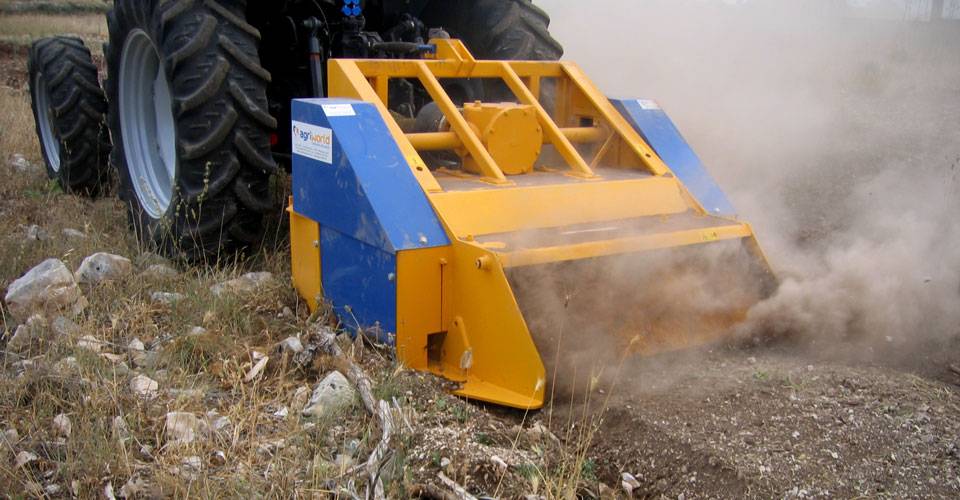 Технические характеристики:Модели2FSD-190.28Необходимая мощность, л.с.150-170рабочая ширина, мм1970Ширина ротора, мм1550рабочая глубина, мм200ВОМ, об/мин1000Вес, кг2500